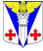 АДМИНИСТРАЦИЯМуниципального образования «Котельское сельское поселение» Кингисеппского муниципального района                                                     Ленинградской областиПОСТАНОВЛЕНИЕот 10.02.2021 года    № 22Об объявлении усиленного режим теплоснабжения при прохождении зимнего максимума энергетических нагрузок на территории МО«Котельское сельское поселение»В целях обеспечения коммунальной услугой по отоплению социально-значимых объектов и жилищного фонда муниципального образования «Котельское сельское поселение» и своевременного перевода систем теплоснабжения с летнего на зимний режимы работы, в соответствии с п.7 Правил подготовки и проведения отопительного сезона в Ленинградской области, утвержденными постановлением Правительства Ленинградской области от 19.06.2008 г. № 177, распоряжения Правительства Ленинградской  области от 06.05.2010 года № 211-р «О задачах по подготовке объектов жилищно-коммунального хозяйства Ленинградской области к осенне-зимнему периоду», на основании Федерального закона от 06.10.2003 года № 131-ФЗ «Об общих принципах организации местного самоуправления в Российской Федерации», статьи 3 Устава МО «Котельское сельское поселение», администрацияп о с т а н о в л я е т:При среднесуточной температуре наружного воздуха -15°C объявить усиленный режим теплоснабжения. Работникам тепло- и ресурсоснабжающих организаций, исполнителям коммунальных услуг, потребителям: уточнить схемы оповещения, установить дежурство ответственных работников по предприятиям;перевести в состояние повышенной готовности аварийные бригады тепло- и ресурсоснабжающие организации; проверить укомплектованность оборудованием, инструментом,  материалами и запасными частями для производства аварийно-восстановительных работ и исправность резервных источников электроснабжения.Исполнителям коммунальных услуг (потребителям) организоватьпостоянный контроль за работой систем централизованного теплоснабжения и состояния утепления зданий.  На источниках теплоснабжения проверить работу резервного оборудования, наличие основного и резервного топлива.     	4. При среднесуточной температуре ниже -26°C объявляется нерасчетный режим теплоснабжения.     	4.1. Во всех тепло- и ресурсоснабжающих организациях вводится круглосуточное дежурство из числа лиц руководящего и инженерно-технического состава.4.2. Администрации МО «Котельское сельское поселение» организовать круглосуточное дежурство работников администрации. 	5. Опубликовать постановление в средствах массовой информации и разместить на официальном сайте администрации МО «Котельское сельское поселение» в сети Интернет.     	6.  Контроль за исполнением постановления оставляю за собой.И.о. главы администрации МО «Котельское сельское поселение»				    Е.Г. Смирнова.